EDITALNaviraí/MS, 30 de maio de 2022.TOMADA DE PREÇO Nº. 005/2022PROCESSO LICITATÓRIO Nº. 112/20221  PREÂMBULO	O MUNICÍPIO DE NAVIRAÍ-MS por meio de sua Comissão Permanente de Licitação conforme Portaria nº. 387 de 16 de julho de 2021 e suas alterações pela Portaria 051 de 24 de janeiro de 2022 , sito na Avenida Weimar Gonçalves Torres, nº 862, em Naviraí, Estado de Mato Grosso do Sul, pela presente torna público a realização de licitação, na modalidade TOMADA DE PREÇOS, tipo “Menor preço – GLOBAL” o que será processado e julgado em conformidade com os preceitos da Lei Federal nº. 8.666, de 21.06.93 e suas posteriores alterações, das Leis Complementares nº. 123/2006 e 147/2014, sob as seguintes condições:A Abertura da sessão inicial do processo licitatório acontecerá na sala de reuniões da PREFEITURA MUNICIPAL DE NAVIRAÍ, no dia  20 de junho de 2022, às 8h00min.No caso de impedimento da realização do Certame Licitatório naquela data, o certame ocorrerá no primeiro dia útil posterior ao fato que ensejou o impedimento da realização do Certame Licitatório, no mesmo horário.1.4 - Em cumprimento a Lei Municipal n. 2.372/2021,  as sessões públicas de licitação serão gravadas em áudio e vídeo e estarão disponibilizadas no site https://www.navirai.ms.gov.br/licitacao, por um período de 180 (cento e oitenta) dias. OBJETO DA LICITAÇÃOObjeto da presente licitação é a CONTRATAÇÃO DE EMPRESA ESPECIALIZADA EM PRESTAÇÃO DE SERVIÇO DE ASSESSORIA E CONSULTORIA EM GESTÃO DE CONVÊNIO CONFORME TERMO DE REFERÊNCIA, PARA ATENDER A GERÊNCIA DE PLANEJAMENTO E GESTÃO PÚBLICA DO MUNICÍPIO DE NAVIRAÍ/MS. PEDIDO DE SERVIÇO 109/2022. CONDIÇÕES DE PARTICIPAÇÃOSó poderão participar desta licitação, empresas do ramo pertinente ao objeto e que satisfaçam plenamente todas as condições do presente Edital e seus anexos. A participação na licitação implica a integral e incondicional aceitação de todos os termos, cláusulas e condições deste Edital e de seus anexos, bem como as observâncias dos regulamentos administrativos e das normas técnicas e específicas aplicáveis ao caso, ressalvado o disposto no § 3º, do art. 41, da Lei n.º 8.666/93.Não será permitida a participação de:Consórcios de empresa, qualquer que seja sua forma de constituição;Concordatárias ou em processo de falência, sob concurso de credores, em dissolução ou em liquidação;Que estejam em recuperação judicial em virtude da vigência da Lei n° 11.101/05;Que estejam com direito de licitar e contratar com o Município de Naviraí suspenso, ou que tenha sido declarada inidônea pela Administração Pública, no âmbito Federal, Estadual ou Municipal;Da qual tal servidor seja sócio, dirigente ou responsável técnico.DATA HORA, LOCAL E CONDIÇÕES PARA APRESENTAÇÃO DA DOCUMENTAÇÃO E PROPOSTA.No dia e hora indicados no preâmbulo deste edital, os representantes credenciados das Proponentes deverão entregar, simultaneamente, á Comissão Permanente de Licitação, os documentos e as propostas, exigidos no presente Edital, em 02 (dois) envelopes fechados, distintos e numerados de “01” e  “02” na forma seguinte:4.2	 Os documentos exigidos no ENVELOPE 01 – HABILITAÇÃO- deverão ser apresentados em original, ou por cópia com autenticação procedida por tabelião, ou por servidor lotado na Gerência de Finanças da Administração Municipal de NAVIRAÍ – MS, ou ainda pela juntada da (s) folha (s) de órgão da imprensa oficial onde tenha(m) sido publicado(s).4.3	Não serão consideradas as propostas que deixarem de atender, no todo ou em parte quaisquer das disposições deste edital, bem como aqueles manifestamente inexequíveis, presumindo-se como tais, as que contiverem preços vis ou excessivos.4.4	Não serão admitidas, sob qualquer motivo, modificações ou substituições da proposta ou de quaisquer documentos, exceto aqueles previstos nas Leis Complementares 123/2006 e 147/14.CREDENCIAMENTO5.1	O representante da Licitante deverá apresentar para credenciar-se, no dia, local e horário previsto no preâmbulo deste Edital, munido de:a) Documento oficial com fotob) Carta de Credenciamento (Anexo III) Em se tratando de preposto/procurador deverá a carta de credenciamento ser acompanhada de procuração (documento em original ou por copia autentica). A procuração para o ato deverá ter reconhecimento de firma do representante legal da empresa.   Os documentos para o credenciamento citados nos subitens anteriores deverão ser apresentados em sobrecarta (FORA DOS ENVELOPES).5.3	Para se manifestar nas fases do procedimento licitatório, a empresa licitante poderá credenciar apenas um representante.5.4	Pessoas não credenciadas para o certame, não poderão se manifestar e nem responder pela (s) participante (s). Somente os representantes credenciados terão poder de manifesto.5.5	A falta de credenciamento não inabilitará a Licitante, mas impedirá o seu representante de se manifestar e responder em nome desta.Paragrafo Único – Para o credenciamento de representante NÃO se exige a apresentação de CONTRATO SOCIAL. Porém a empresa que apresentar o documento no credenciamento NÃO estará dispensada de apresentar no item 6.1.1.1 (HABILITAÇÃO).DA HABILITAÇÃO6.1	A Habilitação para a participação nesta Tomada de Preços compreende:6.1.1	Relativa à habilitação jurídica:6.1.1.1	Registro comercial, no caso de empresa individual, ou Ato constitutivo, estatuto ou contrato social em vigor, devidamente registrado, em se tratando de sociedades comerciais, e no caso de sociedades por ações, acompanhado de documentos de eleição de seus administradores, ou Inscrição do ato constitutivo, no caso de sociedades civis, acompanhada de prova de diretoria em exercício, ou ainda Decreto de autorização, em se tratando de empresa ou sociedade estrangeira em funcionamento no País, e ato registro ou autorização para funcionamento expedido pelo órgão competente, quando a atividade assim exigir.6.1.1.2	 Certidão negativa de falência ou concordata, expedida pelo distribuidor ou distribuidores, se for o caso, da sede da pessoa jurídica, que esteja dentro do prazo de validade expresso na própria certidão. Caso não houver prazo fixado, a validade será de 60 (sessenta) dias;6.1.1.3	Certificado de Inscrição Cadastral junto à Prefeitura Municipal de Naviraí – MS6.1.1.4 A empresa que tiver interesse em realizar o cadastro de fornecedores junto à Prefeitura Municipal de Naviraí, poderá solicitar a relação de documentos via e-mail pelo endereço pregaonavirai@gmail.com, de segunda a sexta-feira, no horário que compreende das 8h às 11h das 13h às 17h. 6.1.1.5 As empresas que desejam realizar ou renovar o Cadastro de Fornecedor deverão entregar à Comissão de Cadastro de Fornecedores, toda a documentação necessária. 6.1.1.6 As reuniões da Comissão de Cadastro de Fornecedor para análise de documentos e emissão de certificados são realizadas as SEXTAS-FEIRAS, às 10h: 30min, para que a documentação seja analisada o protocolo da documentação deverá ser feita até o dia anterior em horário de expediente do órgão.Paragrafo Único - As empresa que tiverem interesse em participar do presente certame, e eventualmente a sessão das sextas-feiras não atenderem o requisito temporal da legislação, as mesmas poderão ao tempo previsto em Lei, realizar o protocolo dos documentos e a Comissão fará sessão extraordinária para analise de documentos (Art. 22 §2º,  Lei nº 8.666/93).6.1.2	Relativa à qualificação técnica:6.1.2.1 Atestado de Capacidade Técnica, emitido por pessoa jurídica de direito público ou privado, em nome da empresa licitante, comprovando a aptidão para o desempenho de atividade pertinente e compatíveis em características, quantidades e prazos com o objeto da licitação, bem como a satisfação quanto à qualidade dos serviços e cumprimento dos prazos contratuais.No caso de atestados emitidos pro empresa de iniciativa privada, não serão considerados aqueles emitidos por empresas pertencentes ao mesmo grupo empresarial da empresa proponente.Serão consideradas como pertencentes ao mesmo grupo empresarial da empresa proponente, empresas controladas ou controladoras da empresa proponente ou que tenham pelo menos uma mesma pessoa física ou jurídica que seja sócio da empresa proponente.6.1.2.2 Declaração da licitante, em papel timbrado da empresa, com a indicação do(s) técnico(s) que estará(ão) disponível(is) para o fiel cumprimento do objeto desta licitação, devendo indicar na declaração, obrigatoriamente, o(s) nome(s), o qual deverá(ão) ficar disponível(is) para a CONTRATANTE durante a execução dos trabalhos, devendo apresentar em anexo, para comprovar o vínculo existente entre o profissional e a empresa, bem como os seguintes documentos:Curriculum Vitae do(s) profissional(is) relacionado(s), com comprovação de realização de serviços constantes no item 4 do Termo de Referencia;Cópia da carteira profissional, comprovando o vínculo com a empresa, que poderá ser através de contrato pela CLT ou cópia de prestador de serviço ou cópia do contrato social da empresa quando se tratar de sócio da empresa.6.1.2.2	Comprovação de vínculo empregatício com a licitante por qualquer um dos seguintes documentos:Caso sócio, a comprovação será por meio de contrato social/estatuto social, caso já tenha apresentado o documento em momento anterior esta dispensado de representa-lo.Caso empregado permanente da empresa, através de qualquer um dos documentos relacionado:Carteira de Trabalho Previdência Social, Ficha de registro de empregado, Relação dos Trabalhadores da GFIP, somente a página aonde conste o nome do profissional.Caso prestador de serviço, através de:Contrato de prestação de serviço, regido pela legislação civil comum, que constem a indicação do cargo ou função técnica, com a descrição das atividades desenvolvidas ou as que serão desenvolvidas pelo profissional. Em caso de contrato com obrigação futura condicionada ao êxito no procedimento licitatório, deverá constar no  contrato o reconhecimento  firma de ambas as partes. 6.1.3.	Relativa à qualificação econômico-financeira:6.1.3.1	Deverá apresentar também no Envelope de nº 01 - Habilitação, o que segue:6.1.3.1.1	Balanço Patrimonial e Demonstrações Contábeis do último exercício social, já exigíveis e apresentados na forma da lei, que comprovem a boa situação financeira da empresa, vedada a sua substituição por balancetes ou balanços provisórios, podendo ser atualizados, quando encerrados há mais de 3 (três) meses da data da apresentação da proposta, tomando como base a variação ocorrida no período, do IGP-M/FGV ou de outro indicador que o venha substituir.6.1.3.1.2Serão considerados aceitos como na forma da lei o Balanço Patrimonial e Demonstrações Contábeis assim apresentados:a) Para sociedades regidas pela Lei n° 6.404/76, alterada pelas Leis nºs 8.021/1990, 9.457-1997 e 10.303/201 (sociedade anônima), cópia autenticada da publicação do Balanço em Diário Oficial ou jornal de grande circulação da sede do Licitante.b) Para sociedades por cota de responsabilidade limitada (LTDA), cópias autenticadas e devidamente registradas das atas de reunião ou assembleia que tiveram aprovado o balanço patrimonial, nos termos da Lei nº 10.406/02.c) Para as demais sociedades, cópias legíveis e autenticadas das páginas do Livro Diário, onde foram transcritos o Balanço Patrimonial e a demonstração do resultado do último exercício social, com os respectivos termos de abertura e encerramento registrados na Junta Comercial ou órgão equivalente. d) Para as sociedades criadas no exercício em curso, Demonstrações Contábeis envolvendo seus direitos, obrigações e patrimônio líquido relativo ao período de sua existência.Paragrafo único – Observado Instrução Normativa RFB nº 2.023, de 28 de Abril de 2021.6.1.3.1.3 A comprovação da boa situação econômico-financeira da Licitante será demonstrada com base nos seguintes parâmetros: Índices de Liquidez Geral (LG), Solvência Geral (SG) e Liquidez Corrente (LC) igual ou maiores que 1 (um), resultante da aplicação das fórmulas a seguir:LG = Ativo Circulante + Realizável a Longo Prazo          Passivo Circulante + Exigível a Longo PrazoSG =                     Ativo Total_________________        Passivo Circulante + Exigível a Longo PrazoLC =                _Ativo Circulante                        Passivo Circulante6.1.3.1.4 APRESENTAR As fórmulas deverão, estar devidamente aplicadas em memorial de cálculos juntado ao balanço, como mencionado no item 6.1.3.1.3, assinadas pelo técnico contábil ou contabilista responsável, devidamente registrado no CRC.6.1.3.1.5 Se necessária à atualização do balanço e do capital social, deverá ser apresentado, juntamente com os documentos em apreço, o memorial de cálculo correspondente.6.1.3.1.6 A empresa licitante será inabilitada se não atingir os índices acima, conforme demonstração das fórmulas, que devem ser apresentadas em documento anexo ao balanço patrimonial e devidamente assinado por técnico competente.6.1.3.2	Todas as Licitantes deverão apresentar dentro do envelope nº 1 – Habilitação, os documentos especificados abaixo para a participação nesta Tomada de Preços, devendo ser entregue na ordem a seguir indicada, a fim de permitir maior rapidez na conferência e exame correspondentes:6.1.3.2.1 	Declaração assinada por quem de direito, por parte da Licitante, de que não emprega mão-de-obra de menores de 18 (dezoito) anos, em cumprimento ao disposto no inciso XXXIII do art. 7º da Constituição Federal e na Lei 9.854/99, de 27/10/99, publicada D.O.U de 28/10/99, conforme  modelo constante do Anexo VI, deste Edital.6.1.3.2.2	 Declaração de que não há fato impeditivo de participar de licitações ou de contratar com qualquer órgão da Administração Pública, obrigando-se a informar a superveniência de ocorrências posteriores, conforme modelo constante do Anexo VII, deste Edital.6.1.3.2.3	 Declaração conhecimento e aceitação do teor do edital, conforme modelo constante no Anexo VIII, de que concorda integralmente e sem restrições, com todas as condições impostas por este processo licitatório;6.1.3.2.4	 O licitante que se enquadra em microempresa, ou empresa de pequeno porte que desejar usufruir do regime diferenciado e favorecido disciplinado na Lei Complementar nº 123/06, deverá apresentar a seguinte documentação:Em se tratando de Microempresas e Empresas de Pequeno Porte deverão comprovar seu enquadramento em um dos regimes, mediante a apresentação da Certidão expedida pela Junta Comercial ou pelo Registro Civil das Pessoas Jurídicas de seu domicílio, conforme o caso, segundo disposição do art. 8º da Instrução Normativa do Departamento Nacional de Registro do Comércio – DNRC n° 103 de 30.04.2007, que esteja dentro do prazo de validade expresso na própria certidão. Caso não houver prazo fixado, a validade será de 60 (sessenta) dias.Declaração firmada pelo representante legal da empresa, de não haver nenhum dos impedimentos previstos nos incisos do § 4º do Artigo 3º da Lei Complementar nº. 123/06, com data de emissão não superior a 30 (trinta) dias da abertura da licitação. Anexo V6.1.4	Relativos à regularidade fiscal:Comprovante de Inscrição no Cadastro Nacional de Pessoa Jurídica (CNPJ)Certidão Conjunta Negativa ou Certidão Conjunta Positiva com Efeito de Negativa de Débitos relativos aos Tributos Federais e à Dívida Ativa da União, abrangendo às Contribuições Sociais, de acordo com a Portaria MF 358, de 05 de setembro de 2014.Certidão Negativa de Débitos ou Certidão Positiva com Efeito de Negativa de Débitos de Tributos Estaduais;Certidão Negativa de Débitos ou Certidão Positiva com Efeito de Negativa de Débito Municipal da sede do licitante;Prova de regularidade relativa ao Fundo de Garantia por Tempo de Serviços (FGTS);Certidão Negativa de Débitos ou Certidão Positiva com Efeito de Negativa de Débito Trabalhistas - CNDT;6.1.4.6	As microempresas e empresas de pequeno porte deverão apresentar toda documentação exigida para efeito de comprovação de regularidade fiscal, mesmo que esta apresente alguma restrição (art. 43 da Lei Complementar nº 123/2006).6.1.4.7	Havendo alguma restrição na comprovação da regularidade fiscal, será assegurado o prazo de 05 (cinco) dias úteis, cujo tempo inicial corresponderá ao momento em que a proponente for declarada a vencedora do certame, não prorrogáveis por parte desta Administração, para regularização e apresentação da documentação.6.1.4.8	A não regularização da documentação, no prazo previsto no subitem “6.1.4.7”, implicará decadência do direito à contratação, sem prejuízo das sanções previstas no artigo 81 da Lei nº 8.666/93, sendo facultado a esta Administração convocar as remanescentes, na ordem de classificação, para a assinatura do contrato ou, revogar a licitação.6.2	DAS DISPOSIÇÕES GERAIS DA HABILITAÇÃO6.2.1	Todos os documentos apresentados para habilitação deverão estar em nome da Licitante, e com  número do CNPJ e endereço respectivo:a) se a Licitante for a matriz, todos os documentos deverão estar em nome da matriz;b) se a Licitante for a filial, todos os documentos deverão estar em nome da filial;c) serão dispensados da filial aqueles documentos que, pela própria natureza, comprovadamente, forem emitidos somente em nome da matriz, quando estes deverão ser apresentados;d) os atestados de capacidade técnica/responsabilidade técnica poderão ser apresentados em nome e com CNPJ da matriz e/ou da (s) filial (ais) da Licitante.6.2.2	Os documentos exigidos nesta Tomada de Preços poderão ser apresentados em original, por qualquer processo de cópia autenticada em Cartório ou por membro da Comissão Permanente de Licitação ou publicação em órgão da imprensa oficial, observando-se o seguinte:Serão aceitas somente cópias legíveis;Não serão aceitos documentos cujas datas estejam ilegíveis ou rasuradas.7	PROPOSTA7.1	A proposta contida no Envelope nº 2 – Proposta de Preços deverá ser apresentada na forma e requisitos indicados a seguir:7.1.1	Ser apresentada em formulário que contenha a identificação da empresa licitante, digitadas em 01 (uma) via, em língua portuguesa, com clareza, sem emendas, rasuras ou entrelinhas, contendo razão social, CNPJ e endereço com CEP, endereço eletrônico, e-mail (se houver), números de telefone e fax da empresa.7.2	A apresentação da proposta implica em submissão integral e irretratável das condições estabelecidas na Lei nº 8.666/93, no presente Edital, bem como aos regulamentos administrativos e normas gerais aplicáveis.7.3	O valor máximo estimado para a execução total do objeto deste Edital é de R$ 156.000,00 (cento e cinquenta e seis mil reais).8	PROCESSO DE JULGAMENTO DA LICITAÇÃO8.1	No local, dia e hora estabelecidos neste Edital, a Comissão Permanente de Licitação receberá os envelopes “01” e “02” na Sala de Licitações da Prefeitura Municipal de Naviraí/MS.8.2	Na fase de habilitação preliminar, após o exame acurado da documentação, não havendo intenção recursal e com desistência expressa do prazo recursal por todos os licitantes, o presidente da Comissão Permanente de Licitação, poderá nesse caso específico, proceder à abertura da proposta das empresas habilitadas, dando conhecimento aos presentes do teor das mesmas. Caso haja intenção das empresas em recorrerem nesta fase, não será procedida a abertura das propostas acima mencionadas, devendo a sessão ser suspensa, concedendo o prazo recursal de Lei, e então será designada nova data para reunião de abertura dos aludidos envelopes das propostas, devendo constar em ata circunstanciada;8.3	Os recursos referentes à fase de habilitação e de julgamento das propostas, bem como nos casos de revogação ou anulação da licitação, deverão ser interpostos sob pena de preclusão, dentro do prazo de 05 (cinco) dias úteis a contar da intimação do ato ou lavratura da ata.8.4	À Comissão Permanente de Licitação Competirá:Examinar os documentos apresentados pelas empresas concorrentes e oferecê-los a rubrica dos licitantes presentes ao ato;Inabilitar ou desqualificar qualquer licitante que deixar de atender quaisquer exigências referentes a documentação solicitada neste Edital;Verificar se as propostas atendem as condições estabelecidas neste edital;Rubricar as propostas, lê-las e oferecê-las a rubrica dos representantes dos presentes ao ato;Fazer constar dos envelopes contendo a propostas, rubrica dos concorrentes e da Comissão Permanente de Licitação;Lavrar Ata circunstanciada das reuniões, ler, assinar e colher as assinaturas dos representantes dos licitantes presentes ao ato;Desclassificar as propostas que não satisfaçam as exigências deste edital, no todo ou em parte, bem como as propostas com preços excessivos ou manifestamente inexequíveis, nos termos do artigo 48, inciso I e II da Lei 8.666/93;8.5	CRITÉRIOS DE JULGAMENTO:8.5.1	Para julgamento, da presente Tomada de Preços, atendidas as condições deste edital, considerar-se-á vencedora, a empresa que apresentar “menor valor”, valor que será obtido pela soma dos produtos dos quantitativos pelos respectivos preços unitários propostos para cada fase e que será considerado como valor contratual a preços iniciais, em cumprimento ao disposto no inciso “I” do artigo 45 da Lei 8.666/93;8.6	CRITÉRIO DE DESEMPATE:8.6.1	Para a aplicação dos Art. 44 e 45 da Lei Complementar nº 123/06, será observado:Será assegurada preferência de contratação para as microempresas e empresas de pequeno porte, entendendo-se por empate aquela situação em que as propostas apresentadas pela microempresa e empresa de pequeno porte sejam iguais ou até 10% (dez por cento) superiores a proposta melhor classificada apresentada por empresa que não estiver amparada por esta lei complementar;A microempresa ou empresa de pequeno porte mais bem classificada terá a oportunidade de apresentar nova proposta de preços no prazo máximo de 24 (vinte e quatro) horas após a notificação por parte do Presidente da CPL, sob pena de preclusão;Não ocorrendo à contratação da microempresa ou empresa de pequeno porte, na forma da alínea anterior, serão convocadas as MEs ou EPPs remanescentes, na ordem classificatória, para o exercício do mesmo direito;No caso de equivalência de valores apresentados pelas microempresas e empresas de pequeno porte que se enquadrem no disposto na alínea “b”, será realizado sorteio entre elas para que se identifique àquela que primeiro poderá apresentar a melhor oferta;Na hipótese da não contratação nos termos previstos na alínea “b”, o objeto licitado será adjudicado em favor da proposta originalmente vencedora do certame.8.7	Em caso de absoluta igualdade de condições entre duas ou mais propostas de empresas que não se enquadrem como micro empresa e empresa de pequeno porte, será a licitação decidida por sorteio, nos termos do parágrafo 2º do Artigo 45 da Lei 8.666/93.9	PRAZOS DE INÍCIO E EXECUÇÃO DE SERVIÇOS9.1	O prazo para a realização do objeto desta licitação será de 12 (doze) meses contados da data de expedição da Ordem de Serviços, podendo ser prorrogado por igual período, desde que haja interesse entre as partes e nos termos da Lei nº. 8.666/93;9.2	O prazo de vigência do Contrato a ser firmado com a adjudicatária será de 12 (doze) meses a contar da data da sua assinatura, podendo ser prorrogado por igual período, desde que haja interesse entre as partes e nos termos da Lei nº. 8.666/93;9.3	Os serviços só poderão ser iniciados após o recebimento da Ordem de Serviços emitida pela Gerência de Planejamento e Gestão Pública.a) A contratada obriga-se a iniciar a execução dos serviços objeto deste instrumento no prazo máximo de 2 (dois) dias úteis após a ordem de serviço da assinatura do instrumento contratual.b) A contratada se obriga a responder os questionamentos recebidos pela Comissão de Licitação, impugnações e/ou recursos dentro dos prazos estabelecidos na lei nº. 8.666/93.10	NATUREZA E FORMA DE EXECUÇÃO DOS SERVIÇOS10.1	As Normas, Manuais, Instruções e Especificações vigentes na ABNT (Associação Brasileira de Normas Técnicas) deverão ser obedecidas. Qualquer alteração na sistemática por elas estabelecida com as respectivas justificativas será submetida à consideração da Administração Municipal, a quem caberá decidir a orientação a ser adotada.10.2	Todo pessoal da contratada deverá possuir habilitação e experiência para executar adequadamente os serviços que lhes forem atribuídos.   10.3	Qualquer empregado da firma, ou de qualquer subcontratada, que na opinião da fiscalização não executar o seu trabalho de maneira correta e adequada, deverá, mediante solicitação por escrito da fiscalização, ser afastado imediatamente pela contratada.10.4 O serviço a ser contratado compreende as atividades abaixo relacionadas:a) Prestação de serviços de consultoria e assessoria para órgãos da administração pública municipaç;b) Elaboração de propostas e planos de trabalho para apresentação de projetos de interesse do Município;c) Inclusão de projetos e/ou planos de trabalho para captação de recursos na PLATAFORMA MAIS BRASIL, SIGA, FNS, SIMEC, SISMOB, SIGMDH, S2ID, NEXXUS  e sistema corretos;d) Acompanhamento junto aos Órgãos Federais Concedentes, visando maximizar a captação de recursos e agilizar a transferência de repasse dos instrumentos pactuados;e) Inclusão das licitações dos instrumentos correlatos nos sistemas;f) Atendimento de todos os pareceres emitidos pelas instituições intermediárias, sendo a Caixa Econômica Federal, Ministérios, Governo do Estado e outros afins;g) Inclusão de planilhas e medições de obras ou aquisições decorrentes de instrumentos pactuados nas esferas estadual e federal, nos moldes do sistema pactuado de transferência;h) Elaboração e orientação de Prestação de Contas dos recursos obtidos através de propostas apresentadas aos Órgãos Concedentes da União;i) Atendimento às diligências dos processos de prestação de contas, quando houver;j) Acompanhamento sistemático da situação de adimplência do proponente junto aos Órgãos Federais, por meio do CAUC, CADIN, SIAF;k) Orientação aos profissionais envolvidos com a gestão e controle de convênios, contratos de repasse e instrumentos correlatos, quanto à  execução e elaboração de relatórios técnicos periódicos de acompanhamento e fiscalização de cada projeto pactuado;l) Apoio na retirada de cláusula suspensiva das obras dentro do prazo estabelecido;m) Outros procedimentos necessários ao desenvolvimento dos instrumentos de repasse;n) Assessoria da implementação do MEGTR - Modelo de Excelência em Gestão de Transferência da União.10.5 Os serviços serão prestados diretamente  da sede da empresa CONTRATADA tendo como obrigatoriedade uma visita mensal ao Município, e sempre que for necessário, desde que formalizado pela Gerência de Planejamento e Gestão Pública, com antecedência mínima de 02 (dois) dias úteis. As demandas poderão ser enviadas via e-mail, via telefone, ou repassadas pessoalmente durante as visitas.10.6	Os serviços serão considerados concluídos após o término total de todas as exigência do Termo de Referência ( ANEXO I ). PAGAMENTO   11.1 - O pagamento mensal referente à prestação de serviços de  ASSESSORIA E CONSULTORIA deverá ocorrer conforme apresentação da Nota Fiscal e do Relatório.11.2 - As Notas Fiscais/Fatura correspondentes serão discriminativas, constando o número do contrato a ser firmado, acompanhadas de relatório dos serviços executados.        11.3 - Cada pagamento só será efetuado após a comprovação pelo contratado de que se encontra em dia com suas obrigações para com o sistema de seguridade social, mediante apresentação das Certidões Negativas de Débito com o INSS, com o FGTS, trabalhista e receita federal, observando que o INSS referente a cada nota discal emitida será retido; apresentar ainda a CNDT junto a Justiça do Trabalho, Certidão Estadual e Municipal.11.2- O pagamento será efetuado, no prazo de até 30 dias mediante apresentação da Nota Fiscal ou Fatura devidamente atestada e acompanhada do Relatório Mensal de atendimento (assinado pelo Fiscal do Contrato), devidamente assinadas, em conformidade com a legislação vigente, ou seja, mediante apresentação da Nota Fiscal eletrônica, acompanhada do relatório dos serviços prestados e documentos citados no item 11.3.12	RECURSO ORÇAMENTÁRIO12.1	Os recursos financeiros para o cumprimento das obrigações constantes neste edital serão oriundos de recursos próprios, sendo que as despesas decorrentes da execução do objeto da presente licitação correrão a cargo das seguintes dotações orçamentárias:GERÊNCIA DE PLANEJAMENTO E GESTÃO PÚBLICA – DOTAÇÃO ORÇAMENTÁRIA: 01.13.04.122.0517.2.070-33.90.35.00.00 (R 5198). 13	PREÇOS E DO REAJUSTE13.1	Os preços serão fixos e irreajustáveis, exceto se por algum motivo devidamente justificado, o serviço ultrapassar 12 (doze) meses subsequente a apresentação da proposta, poderá ser reajustada de acordo com o  artigo 40, inciso XI,  bem como no art. 55, inc. III da Lei 8.666/93. 13.2	Caso ocorra à variação nos preços, o contratado deverá solicitar formalmente a Administração Municipal, devidamente acompanhada de documentos que comprovem a procedência do pedido.14	DO CONTRATO14.1		As obrigações decorrentes desta licitação, a serem firmadas entre a Administração Municipal e a licitante vencedora, serão formalizadas através de Contrato, observando-se as condições estabelecidas neste Edital, seus Anexos, na legislação vigente e na proposta do licitante vencedor.14..2	A Administração Municipal convocará formalmente através de publicação no Diário Oficial dos Municípios (Assomasul) a licitante vencedora para assinar o contrato. O representante da empresa convocada deverá comparecer dentro do prazo de 06 (seis) dias, contados a partir da publicação, para assinatura do referido documento.14.3	A Administração Municipal poderá, quando a convocada não assinar o Contrato no prazo e condições estabelecidas neste Edital, convidar as demais proponentes classificadas, seguindo a ordem de classificação, para fazê-lo em igual prazo e nas mesmas condições propostas pela primeira classificada, ou revogar a licitação independentemente da cominação do art. 81 da Lei n.º 8.666/93.14.4	A empresa contratada fica obrigada a aceitar, pelos mesmos preços e mesmas condições de contrato, os acréscimos ou supressões dos serviços até o limite de 25% (vinte e cinco por cento) do valor inicial atualizado do contrato, conforme dispõe o parágrafo 1º do art. 65 da Lei 8.666/93;14.5	As alterações do valor do contrato decorrente de modificação dos quantitativos previstos, revisão de preços, bem como as prorrogações de prazos, serão formalizados por lavratura do Termo de Aditamento;15.6 O Contrato terá vigência de 12 (doze) meses, contados da data de sua assinatura, podendo ser prorrogado, acrescido e/ou suprimido (até 25%), nos termos da Lei nº 8.666/93.15	DAS PENALIDADES:15.1	O atraso injustificado na execução da obra sujeitará o contratado à multa de mora, de acordo com os seguintes percentuais, garantida prévia defesa:De 0,3% (três décimos por cento) ao dia sobre o valor do contrato, quando o adjudicatário, sem justa causa, cumprir a obrigação assumida com atraso de até 30 (trinta) dias após o prazo estabelecido;De 0,7% (sete décimos por cento) ao dia, sobre o valor do contrato, quando o adjudicatário, sem justa causa, cumprir com a obrigação assumida, com atraso superior a 30 (trinta) dias do prazo estabelecido;Parágrafo único; as multas previstas neste item serão calculadas considerando-se os dias consecutivos a partir do dia útil imediatamente.15.2	Pela inexecução total ou parcial do contrato a Administração Municipal de Naviraí, poderá garantida prévia defesa, aplicar ao contratado as seguintes sanções:Advertência;Multa;De 5% (cinco por cento) sobre o valor do contrato, quando o adjudicatário recusar retirar ou aceitar o instrumento de contrato ou equivalente, caracterizando o descumprimento total das obrigações assumidas na forma do art. 81 da Lei 8.666/93;De 10% (dez por cento), sobre o valor dos serviços não realizados, após a rescisão do contrato, por ter o adjudicatário cumprido apenas parcialmente a obra;De 10% (dez por cento), sobre o valor do contrato e cancelamento da Nota de Empenho, quando decorridos 30 (trinta) dias de inadimplemento e caracterizada a recusa ou impossibilidade do adjudicatário em executar a obra;Parágrafo único: - A multa prevista na alínea “c” deste item incidirá ainda nos casos em que o adjudicatário, sem motivo de força maior ou caso fortuito, devidamente comprovado, solicitar o cancelamento antes ou depois de decorridos 30 (trinta) dias de atraso.Suspensão do direito de participar de licitações com a administração pelo prazo de 02 (dois) anos;Declaração de inidoneidade para licitar ou contratar com a administração pública;Parágrafo único: Declarar-se inidôneo o adjudicatário que, sem justa causa, não cumprir as obrigações assumidas, praticando a juízo da administração falta grave, revestida de dolo.15.3	As sanções previstas nos incisos III e IV do item 16.2 poderão também ser aplicadas ao adjudicatário que:Tenha sofrido condenação definitiva por praticar por meios dolosos, fraude fiscal no recolhimento de quaisquer tributos.Tenha praticado atos ilícitos visando frustrar os objetivos da licitação;Demonstre não possuir idoneidade para contratar com a administração em virtude de atos ilícitos praticados.15.4	As sanções previstas nos incisos I, III e IV do item 16.2, poderão ser aplicadas juntamente com a do inciso II do mesmo item, facultada a defesa prévia do interessado, no respectivo processo, no prazo de 05 (cinco) dias úteis e serão aplicadas pela autoridade competente.15.5	As multas poderão ser descontadas do pagamento eventualmente devido pela administração ou na impossibilidade de ser feito o desconto, recolhidas pelo adjudicatário em agência bancária credenciada pela Prefeitura para tais fins, ou quando for o caso, cobrado judicialmente.16	DA RESCISÃO CONTRATUAL16.1	A Administração Municipal de Naviraí - MS poderá rescindir o contrato nas hipóteses previstas nos artigos 77 aos 80 da Lei 8.666/93, desde que, formalmente justificada e assegurada o direito ao contraditório, e ampla defesa, sujeitando-se a Contratada às consequências determinadas pelo art. 80 desse mesmo diploma legal, sem prejuízo das demais sanções estabelecidas neste Edital.17	IMPUGNAÇÃO E ESCLARECIMENTO NOS EDITAIS DO MUNICÍPIO DE NAVIRAÍ/MS17.1	Conforme disposto no Decreto Municipal nº. 24, de 03 de Abril de 2014, sobre a regulamentação de impugnação e esclarecimento dos editais do Município de Naviraí/MS, em se tratando de modalidade de licitação prevista na Lei 8666/93, regulamentam que:Qualquer cidadão pode impugnar por irregularidades o ato convocatório de licitação, se protocolizar o pedido até 05 (cinco) dias úteis antes da data fixada para abertura e recebimento dos envelopes de habilitação e proposta;17.2	Decairá do direito de impugnar os termos do edital de licitação perante a administração o licitante que não fizer até o 2º (segundo) dia útil que anteceder a abertura e recebimento dos envelopes de habilitação e proposta;17.3	A impugnação não terá efeito de recurso;17.4	O licitante deverá juntar cópia do contrato social como forma de comprovar que atende o objeto do edital.17.5 A administração não tem prazo para responder ao licitante. No entanto, se a impugnação for considerada procedente, a licitação poderá ser suspensa e o edital republicado com as devidas alterações.17.6	E considerado protocolizado quando o documento ou AR é recebido por servidor do Paço Municipal. Durante o período pandêmico por exceção ao Decreto, serão aceitos via e mail (licitacaonavirai@gmail.com) desde que avisado ao Núcleo de Licitação e Contratos  por telefone (67) 3409-1500 o envio dos mesmos.18	DISPOSIÇÕES GERAIS18.1	A Autoridade competente fica reservada o direito de anular a presente Licitação em caso de irregularidade ou revogá-la por Conveniência Administrativa, desde que por despacho fundamentado, sem que caiba aos licitantes, direito a qualquer reclamação ou indenização.18.2	O contratado é responsável pelos danos causados diretamente ao contratante ou a terceiros, decorrente de sua culpa ou dolo na execução do contrato, não excluindo ou reduzindo esta responsabilidade à fiscalização ou acompanhamento pelo órgão interessado.18.3	O recurso deverá ser dirigido ao Presidente da Comissão Permanente de Licitação e entregue, mediante protocolo, no seguinte endereço:Ao Presidente da Comissão Permanente de LicitaçãoPrefeitura Municipal de Naviraí - MSAvenida Weimar Gonçalves Torres, 862Centro – CEP 79950-000Naviraí/MS18.4	O recurso referente à fase de habilitação terá efeito suspensivo.18.5	Não será considerado o recurso interposto fora do prazo, ou que não tenha sido protocolado, ou que tenha sido entregue em endereço diferente daquele indicado no item 18.3 deste edital.18.6	Em se constatando dolo ou má fé no procedimento, pela improcedência ou importunidade da arguição com intuito meramente protelatório, a proponente recorrente ficará sujeita à exclusão do certame, sem prejuízo de outras sanções legais combinatórias de procedimento irregular no registro cadastral.18.7	Completam este Edital os seguintes anexos:Termo de Referência;Minuta do Contrato;Proposta de Preços;Modelo da Carta de Credenciamento;Declaração do representante legal da empresa.Declaração de não empregos de menorDeclaração de Fatos SupervenientesDeclaração de conhecimento e aceitação do teor do editalEu, Jaqueline Maria Garcia Mascioli, Servidora Pública Municipal, digitei-o presente edital com autorização do ordenador de despesas, e eu, Adriano Hilário Talarico Soletti, Gerente do Núcleo de Licitações e Contratos conforme Portaria nº. 034/2021, conferi-o e a subscrevi, conferi-o e a subscrevi.Jaqueline Maria Garcia MascioliServidora Pública MunicipalMatrícula: 2910-6Naviraí/MS, 30 de maio de 2022.Adriano Hilário Talarico SolettiGerente de FinançasConforme Decreto nº 034/2021ANEXO ITERMO DE REFERÊNCIA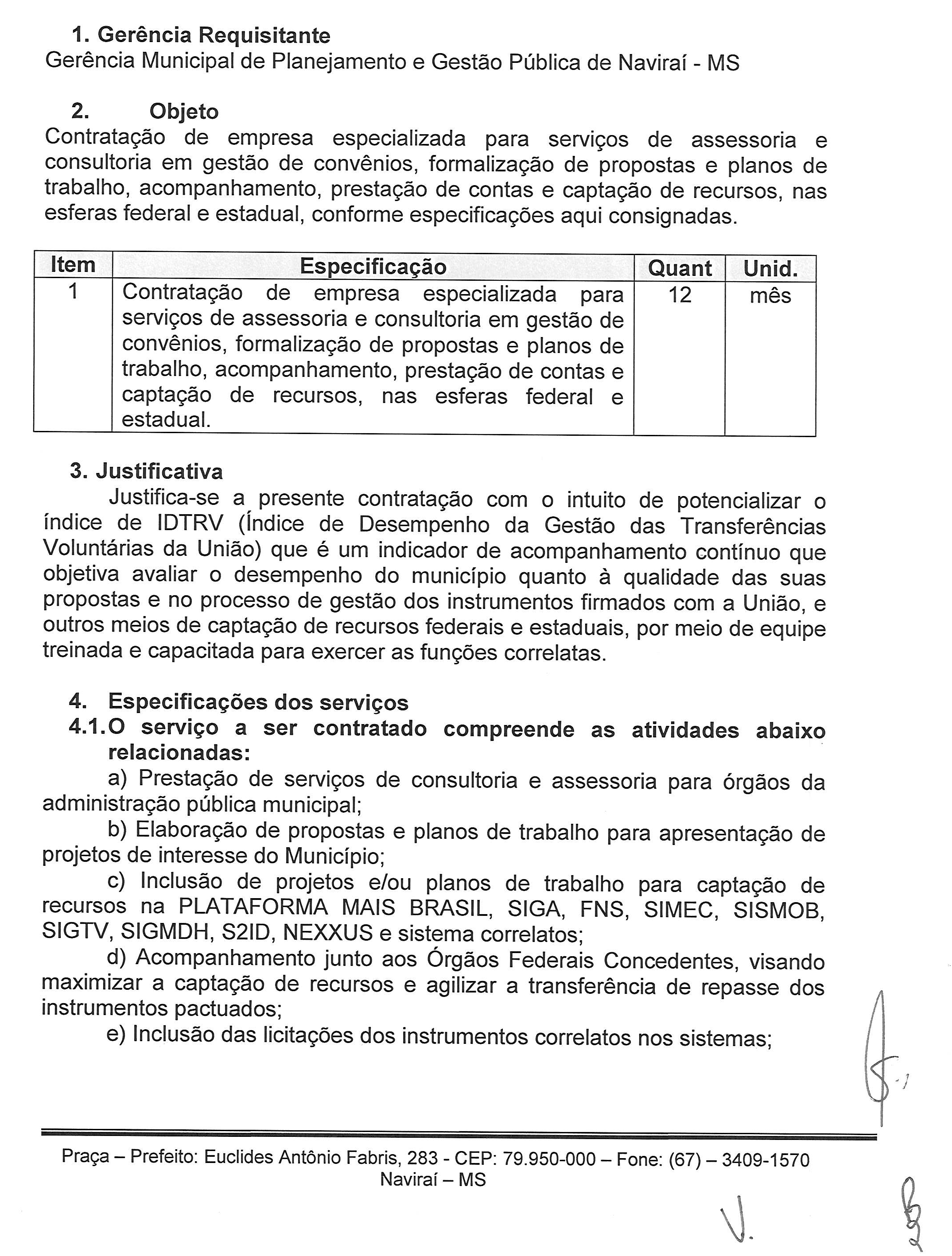 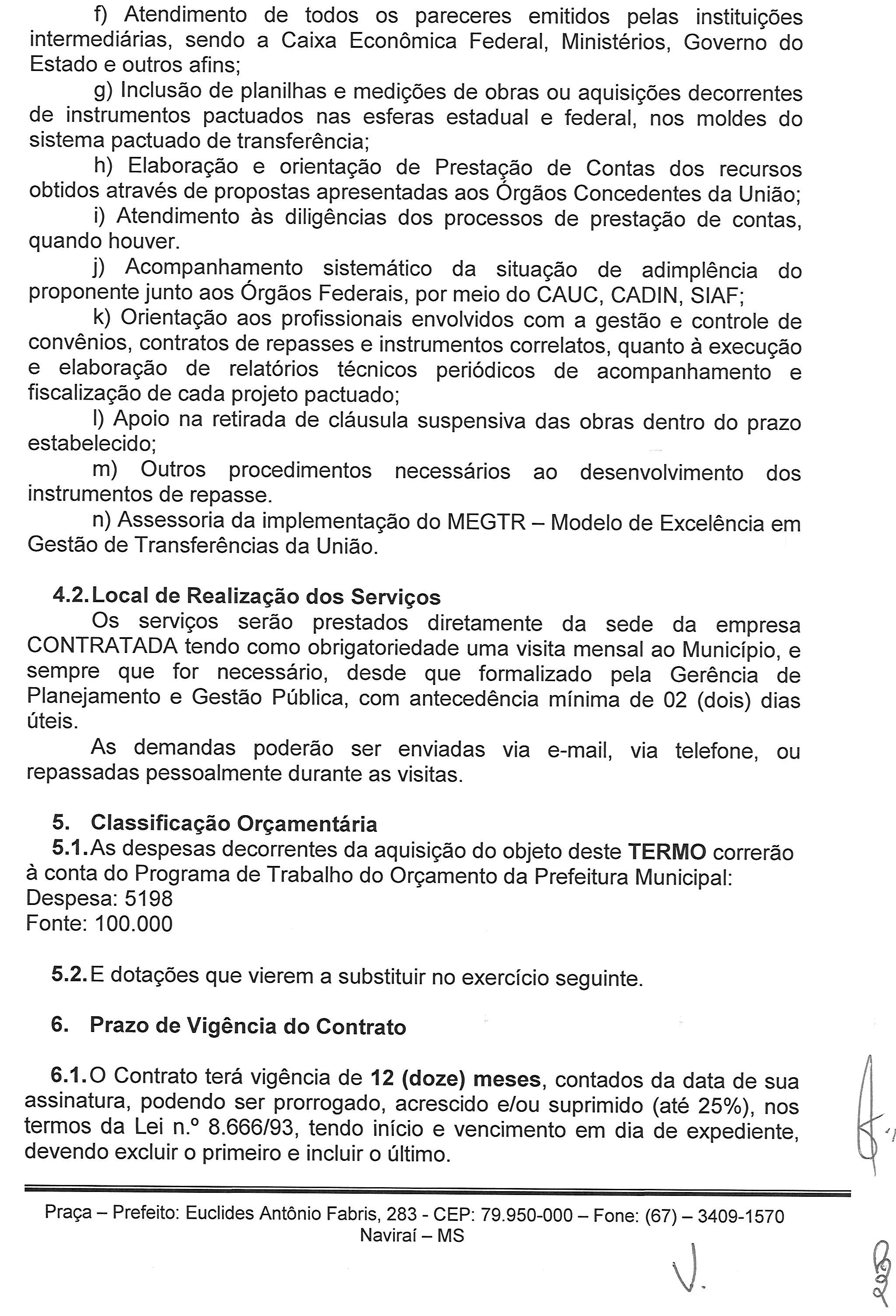 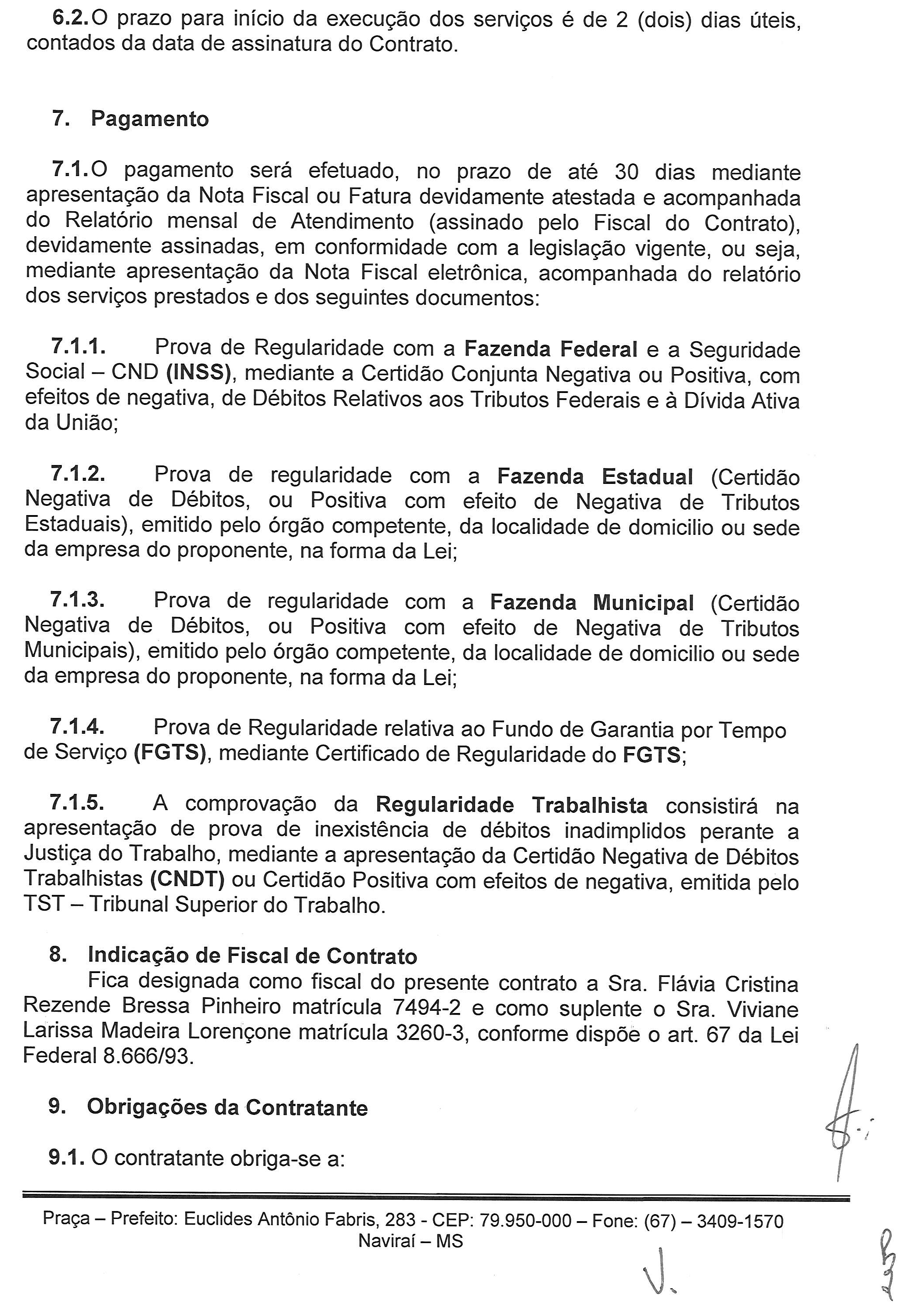 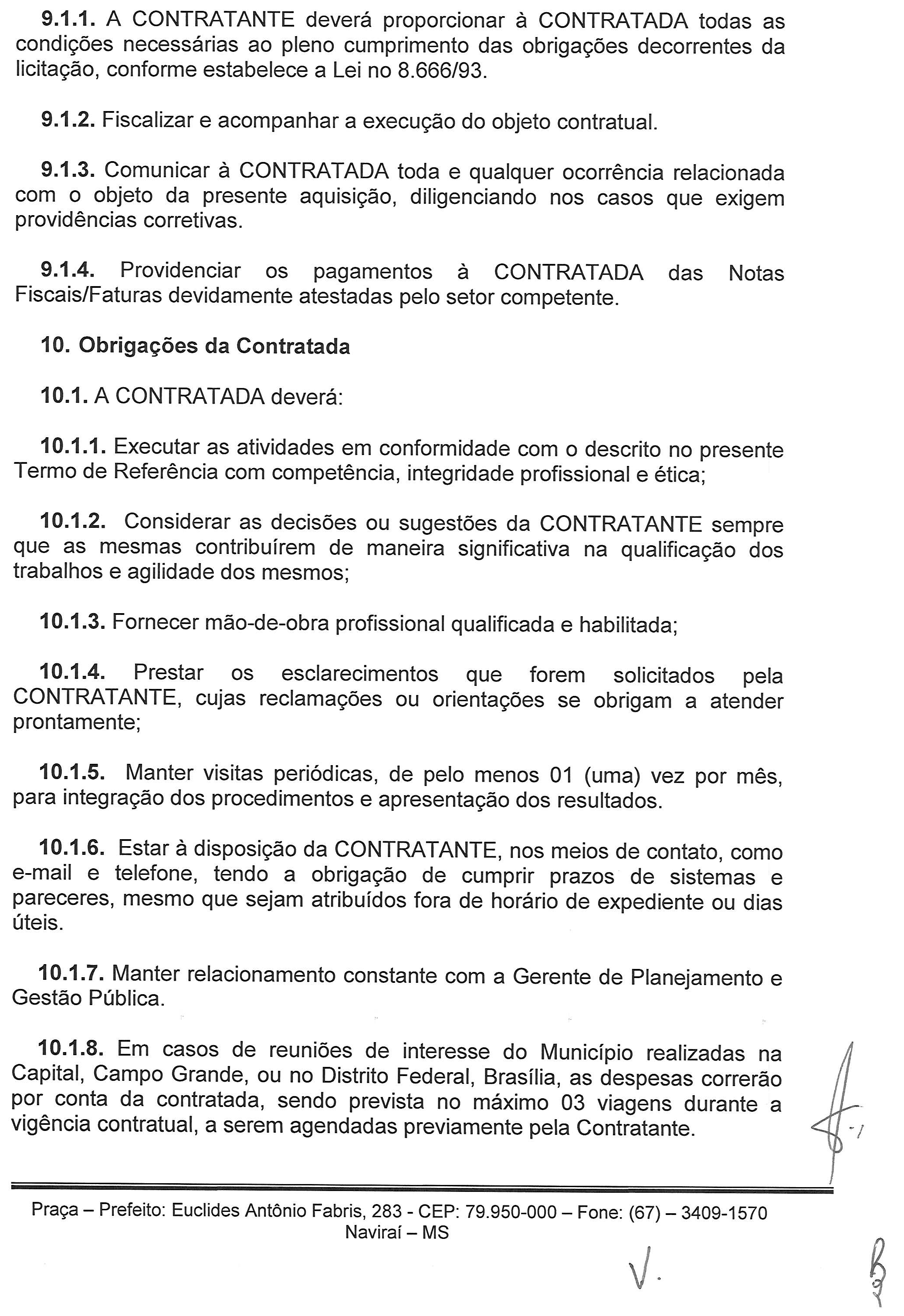 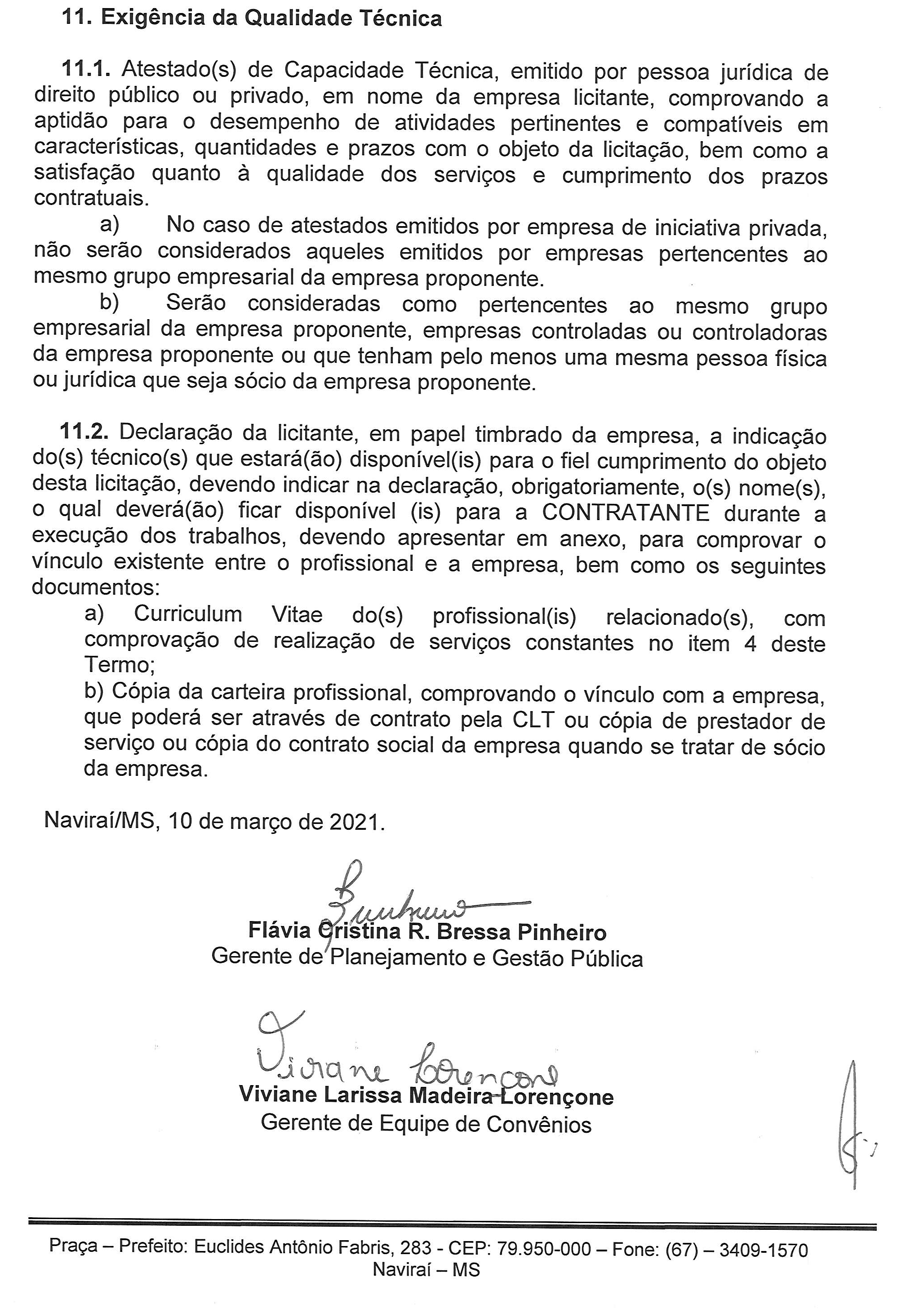 ANEXO IIMINUTA DO CONTRATO Nº. ...../2022INSTRUMENTO CONTRATUAL QUE CELEBRAM ENTRE SI O MUNICÍPIO DE NAVIRAÍ – MS E A EMPRESA_________________________________________I - 	CONTRATANTE: PREFEITURA DE NAVIRAÍ, Pessoa Jurídica de Direito Público Interno, com sede a Avenida Weimar Gonçalves Torres, 862, inscrita no CGC/MF sob o n.º 03.155.934/0001-90, doravante denominada CONTRATANTE e a empresa ......................................................................, Pessoa Jurídica de Direito Privado, estabelecida à Rua.............................................................., inscrita no CNPJ/MF nº ................................ e Inscrição Estadual nº .........................................., doravante denominada CONTRATADA.II -	 REPRESENTANTES: Representa a CONTRATANTE Flávia Cristina Rezende Bressa Pinheiro, Gerente de Gestão Pública e Planejamento e Ordenadora de Despesas, conforme Decreto nº 008/2021, brasileira, portadora do CPF/MF nº 0023.163.081-63 e Cédula de Identidade RG nº 1.591.515 SSP/MS, residente e domiciliada nesta cidade, a Rua Enoque Antônio de Aquino, nº 493 – “A” – Centro; e representa a CONTRATADA o(a)  Sr (a) ............................, brasileiro (a), portador (a) do CPF/MF nº ....  e Cédula de Identidade RG, residente e domiciliado ....., a Rua. ......................., ............. – bairro....III - DA AUTORIZAÇÃO E LICITAÇÃO: o PRESENTE Contrato é celebrado em decorrência da autorização da Sra. Rhaiza Rejane Neme de Matos, Prefeita Municipal, exarada em despacho constante do Processo Licitatório nº. 112/2022, gerado pela Tomada de Preços nº. 005/2022, que faz parte integrante e complementar deste Contrato, como se nele estivesse contido.IV - FUNDAMENTO LEGAL: O Presente Contrato é regido pelas cláusulas e condições nele contidos, pela Lei 8.666/93, e demais normas legais pertinentes.CLÁUSULA PRIMEIRA – DO OBJETO1.1 Constitui objeto deste Contrato a CONTRATAÇÃO DE EMPRESA ESPECIALIZADA EM PRESTAÇÃO DE SERVIÇO DE ASSESSORIA E CONSULTORIA EM GESTÃO DE CONVÊNIO CONFORME TERMO DE REFERÊNCIA, PARA ATENDER A GERÊNCIA DE PLANEJAMENTO E GESTÃO PÚBLICA DO MUNICÍPIO DE NAVIRAÍ/MS. PEDIDO DE SERVIÇO 109/2022, conforme as especificações constantes no Processo Licitatório nº. 112/2022, os quais ora são adjudicados à CONTRATADA com fulcro no julgamento e respectiva homologação do procedimento licitatório realizado pela Tomada de Preço nº. 005/2022, que dele passa a fazer parte integrante e indissociável, independentemente de sua transcrição, para todos os efeitos legais.CLÁUSULA SEGUNDA – REGIME DE EXECUÇÃO2.1 - O presente contrato será executado por administração indireta, pelo regime de empreitada por Preço Global;CLÁUSULA TERCEIRA – DO VALOR CONTRATUAL3.1 - O valor global do serviço, ora contratado é de R$ ............. ( ..................... ), fixo e irreajustável.CLÁUSULA QUARTA – DOS PREÇOS E DO REAJUSTE4.1	Os preços serão fixos e irreajustáveis, exceto se por algum motivo devidamente justificado, a execução da obra ultrapassar 12 (doze) meses subsequente a apresentação da proposta, poderá ser reajustada de acordo com o  artigo 40, inciso XI,  bem como no art. 55, inc. III da Lei 8.666/93. 4.2	Caso ocorra à variação nos preços, o contratado deverá solicitar formalmente a Administração Municipal, devidamente acompanhada de documentos que comprovem a procedência do pedido.CLÁUSULA QUINTA – PAGAMENTOS E RECEBIMENTO DOS SERVIÇOS.  5.1 - O pagamento mensal referente à prestação de serviços de  ASSESSORIA E CONSULTORIA deverá ocorrer conforme apresentação da Nota Fiscal e do Relatório.5.2 - As Notas Fiscais/Fatura correspondentes serão discriminativas, constando o número do contrato a ser firmado, acompanhadas de relatório dos serviços executados.        5.3 - Cada pagamento só será efetuado após a comprovação pelo contratado de que se encontra em dia com suas obrigações para com o sistema de seguridade social, mediante apresentação das Certidões Negativas de Débito com o INSS, com o FGTS, trabalhista e receita federal, observando que o INSS referente a cada nota discal emitida será retido; apresentar ainda a CNDT junto a Justiça do Trabalho, Certidão Estadual e Municipal.5.2- O pagamento será efetuado, no prazo de até 30 dias mediante apresentação da Nota Fiscal ou Fatura devidamente atestada e acompanhada do Relatório Mensal de atendimento (assinado pelo Fiscal do Contrato), devidamente assinadas, em conformidade com a legislação vigente, ou seja, mediante apresentação da Nota Fiscal eletrônica, acompanhada do relatório dos serviços prestados e documentos citados no item 5.3.CLÁUSULA SEXTA – DOTAÇÃO ORÇAMENTÁRIA6.1   Os recursos financeiros para o cumprimento das obrigações constantes neste edital serão oriundos de recursos próprios, sendo que as despesas decorrentes da execução do objeto da presente licitação correrão a cargo das seguintes dotações orçamentárias:GERÊNCIA DE PLANEJAMENTO E GESTÃO PÚBLICA – DOTAÇÃO ORÇAMENTÁRIA: 01.13.04.122.0517.2.070-33.90.35.00.00 (R 5198).CLÁUSULA SÉTIMA – DOS PRAZOS7.1 - O prazo de vigência do Contrato será de 12 (doze) meses podendo ser prorrogado mediante acordo entre as partes e nos termos da Lei 8.666/93.CLÁUSULA OITAVA – DA EXECUÇÃO- Os serviços deverão ser executados rigorosamente de acordo com oo Termo de Referência e só poderão ser iniciados após a emissão da Ordem de Serviços pela Gerência de Planejamento e Gestão Pública.- As Normas, Manuais, Instruções e Especificações vigentes na ABNT (Associação Brasileira de Normas Técnicas) deverão ser obedecidas. Qualquer alteração na sistemática por elas estabelecida com a respectiva justificativa será submetida à consideração da Prefeitura, a quem caberá decidir a orientação a ser adotada.8.3	-Todo pessoal da contratada deverá possuir habilitação e experiência para executar adequadamente os serviços que lhes forem atribuídos.   8.4 -	Qualquer empregado da firma, ou de qualquer subcontratada, que na opinião da fiscalização não executar o seu trabalho de maneira correta e adequada, deverá, mediante solicitação por escrito da fiscalização, ser afastado imediatamente pela contratada.8.5 - O serviço a ser contratado compreende as atividades abaixo relacionadas:a) Prestação de serviços de consultoria e assessoria para órgãos da administração pública municipaç;b) Elaboração de propostas e planos de trabalho para apresentação de projetos de interesse do Município;c) Inclusão de projetos e/ou planos de trabalho para captação de recursos na PLATAFORMA MAIS BRASIL, SIGA, FNS, SIMEC, SISMOB, SIGMDH, S2ID, NEXXUS  e sistema corretos;d) Acompanhamento junto aos Órgãos Federais Concedentes, visando maximizar a captação de recursos e agilizar a transferência de repasse dos instrumentos pactuados;e) Inclusão das licitações dos instrumentos correlatos nos sistemas;f) Atendimento de todos os pareceres emitidos pelas instituições intermediárias, sendo a Caixa Econômica Federal, Ministérios, Governo do Estado e outros afins;g) Inclusão de planilhas e medições de obras ou aquisições decorrentes de instrumentos pactuados nas esferas estadual e federal, nos moldes do sistema pactuado de transferência;h) Elaboração e orientação de Prestação de Contas dos recursos obtidos através de propostas apresentadas aos Órgãos Concedentes da União;i) Atendimento às diligências dos processos de prestação de contas, quando houver;j) Acompanhamento sistemático da situação de adimplência do proponente junto aos Órgãos Federais, por meio do CAUC, CADIN, SIAF;k) Orientação aos profissionais envolvidos com a gestão e controle de convênios, contratos de repasse e instrumentos correlatos, quanto à  execução e elaboração de relatórios técnicos periódicos de acompanhamento e fiscalização de cada projeto pactuado;l) Apoio na retirada de cláusula suspensiva das obras dentro do prazo estabelecido;m) Outros procedimentos necessários ao desenvolvimento dos instrumentos de repasse;n) Assessoria da implementação do MEGTR - Modelo de Excelência em Gestão de Transferência da União.8.6 - A contratada obriga-se a iniciar a execução dos serviços objeto deste instrumento no prazo máximo de 2 (dois) dias úteis após a ordem de serviço da assinatura do instrumento contratual.8.7 - Os serviços serão prestados diretamente  da sede da empresa CONTRATADA tendo como obrigatoriedade uma visita mensal ao Município, e sempre que for necessário, desde que formalizado pela Gerência de Planejamento e Gestão Pública, com antecedência mínima de 02 (dois) dias úteis. As demandas poderão ser enviadas via e-mail, via telefone, ou repassadas pessoalmente durante as visitas.8.8 - Os serviços serão considerados concluídos após o término total de todas as exigência do Termo de Referência ( ANEXO I ).CLÁUSULA NONA - DAS OBRIGAÇÕES DA CONTRATADA- A empresa contratada fica obrigada a aceitar, nas mesmas condições de contrato, os acréscimos ou supressões dos serviços até o limite de 25% (vinte e cinco por cento) do valor inicial atualizado do contrato, conforme dispõe o parágrafo 1º do art. 65 da Lei 8.666/93; Executar as atividades em conformidade com o descrito no presente Termo de Referência com competência, integridade profissional e ética;Considerar as decisões ou sugestões da CONTRATANTE sempre que as mesmas contribuírem de maneira significativa na qualificação dos trabalhos e agilidade dos mesmos;Fornecer mão-de-obra profissional qualificada e habilitada;Prestar os esclarecimentos que forem solicitados pela CONTRATANTE, cujas reclamações ou orientações se obrigam a atender prontamente;Manter visitas periódicas, de menos 01 (uma) vez pr mês, para integração dos procedimentos e apresentação dos resultados;Estar à disposição da CONTRATANTE, nos meios de contato, como e-mail e telefone, tendo a obrigação de cumprir prazos de sistemas e pareceres, mesmo que sejam atribuídos fora de horário de expediente ou dias úteis;Manter relacionamento constante com a Gerente de Planejamento e Gestão Pública;Em casos de reuniões de interesse do Município realizadas na Capital, Campo Grande, ou no Distrito Federal, Brasília, as despesas correrão por conta da contratada, sendo prevista no máximo 03 viagens durante a vigência contratual, a serem agendadas previamente pela Contratante. CLÁUSULA DÉCIMA - DAS OBRIGAÇÕES DA CONTRATANTECumprir com pontualidade, todos os compromissos financeiros assumidos com a CONTRATADA.Notificar, formal e tempestivamente, a CONTRATADA, sobre as irregularidades observadas no cumprimento deste contrato ou qualquer outra dúvida relativa à execução do objeto desta licitação;Notificar a CONTRATADA, por escrito e com antecedência legal, sobre multas, penalidades e quaisquer débitos incidentes de sua responsabilidade.10.4 Acompanhar e fiscalizar a execução do contrato, bem como atestar as faturascorrespondentes, por intermédio do responsável pelo Contrato;10.5 Proporcionar a CONTRATADA todas as condições necessárias ao pleno cumprimento das obrigações decorrentes da licitação, conforme estabelece a Lei nº 8.666/93;CLÁUSULA DÉCIMA PRIMEIRA – DAS PENALIDADES MULTA E RESCISÃO O atraso injustificado na execução da obra sujeitará o contratado à multa de mora, de acordo com os seguintes percentuais, garantida prévia defesa: De 0,3% (três décimos por cento) ao dia sobre o valor do contrato, quando o adjudicatário, sem justa causa, cumprir a obrigação assumida com atraso de até 30 (trinta) dias após o prazo estabelecido; De 0,7% (sete décimos por cento) ao dia, sobre o valor do contrato, quando o adjudicatário, sem justa causa, cumprir com a obrigação assumida, com atraso superior a 30 (trinta) dias do prazo estabelecido;Parágrafo único; as multas previstas neste item serão calculadas considerando-se os dias consecutivos a partir do dia útil imediatamente.Pela inexecução total ou parcial do contrato a Prefeitura Municipal de Naviraí, poderá garantida prévia defesa, aplicar ao contratado as seguintes sanções:Advertência;Multa;De 5% (cinco por cento) sobre o valor do contrato, quando o adjudicatário recusar retirar ou aceitar o instrumento de contrato ou equivalente, caracterizando o descumprimento total das obrigações assumidas na forma do art. 81 da Lei 8.666/93;De 10% (dez por cento), sobre o valor dos serviços não realizados, após a rescisão do contrato, por ter o adjudicatário cumprido apenas parcialmente a obra;De 10% (dez por cento), sobre o valor do contrato e cancelamento da Nota de Empenho, quando decorridos 30 (trinta) dias de inadimplemento e caracterizada a recusa ou impossibilidade do adjudicatário em executar a obra;Parágrafo único: - a multa prevista na alínea “c” deste item incidirá ainda nos casos em que o adjudicatário, sem motivo de força maior ou caso fortuito, devidamente comprovado, solicitar o cancelamento antes ou depois de decorridos 30 (trinta) dias de atraso.III Suspensão do direito de participar de licitações com a administração pelo prazo de 02 (dois) anos;IV Declaração de inidoneidade para licitar ou contratar com a administração pública;Parágrafo único: declarar-se inidôneo o adjudicatário que, sem justa causa, não cumprir as obrigações assumidas, praticando a juízo da administração falta grave, revestida de dolo.As sanções previstas nos incisos III e IV do item 11.2 poderão também ser aplicadas ao adjudicatário que:Tenha sofrido condenação definitiva por praticar por meios dolosos, fraude fiscal no recolhimento de quaisquer tributos.Tenha praticado atos ilícitos visando frustrar os objetivos da licitação;Demonstre não possuir idoneidade para contratar com a administração em virtude de atos ilícitos praticados.As sanções previstas nos incisos I, III e IV do item 11.2, poderão ser aplicadas juntamente com a do inciso II do mesmo item, facultada a defesa prévia do interessado, no respectivo processo, no prazo de 05 (cinco) dias úteis e serão aplicadas pela autoridade competente.As multas poderão ser descontadas do pagamento eventualmente devido pela administração ou na impossibilidade de ser feito o desconto, recolhidas pelo adjudicatário em agência bancária credenciada pela Prefeitura para tais fins, ou quando for o caso, cobrado judicialmente.A Rescisão do Contrato poderá ocorrer da seguinte forma:O não cumprimento de cláusulas contratuais, especificações, projetos ou prazos;O cumprimento irregular de cláusulas contratuais, especificações, projetos e prazos;A lentidão de seu cumprimento, levando a Administração a comprovar a impossibilidade de conclusão dos serviços no prazo estipulado;O atraso injustificado no início dos serviços;A paralisação dos serviços, sem justa causa e prévia comunicação à Administração;O desatendimento das determinações regulares da autoridade designada para acompanhar e fiscalizar a sua execução, assim como as de seus superiores;O cometimento reiterado de faltas na sua execução, anotados na forma do parágrafo 1º do art. 67 da Lei Federal 8.666/93;A decretação de falência ou a instauração de insolvência civil;A dissolução da sociedade ou falecimento do contratado;A alteração social ou a modificação da finalidade ou da estrutura da empresa, que  prejudique a execução do contrato;Razões de interesse público, de alta relevância e amplo conhecimento, justificados e determinados pela máxima autoridade da esfera administrativa a que será subordinado o contrato e exaradas no processo administrativo a que se refere o contrato;A ocorrência de caso fortuito ou de força maior, regularmente comprovada, impeditiva da execução do contrato;Amigável entre as partes, reduzida a termo no processo de licitação, desde que haja conveniência para a contratante;Judicial, nos termos da legislação;Parágrafo Único: Os casos de rescisão contratual serão formalmente motivados nos autos do processo, assegurado o contraditório e a ampla defesa.A Rescisão administrativa ou amigável deverá ser procedida de autorização escrita e fundamentada da autoridade competente.CLÁUSULA DÉCIMA SEGUNDA – DISPOSIÇÕES GERAIS:O contratado é responsável pelos danos causados diretamente ao contratante ou a terceiros, decorrente de sua culpa ou dolo na execução do contrato, não excluindo ou reduzindo esta responsabilidade a fiscalização ou acompanhamento pelo órgão interessado;Os custos que vierem a ocorrer devido a Tarifa de Vistoria Extra, serão de responsabilidade da empresa contratada. CLÁUSULA DÉCIMA TERCEIRA – DA FISCALIZAÇÃO DO CONTRATO13.1 – Será responsável por fiscalizar a execução do presente contrato, a pessoa indicada no Ato intitulado “ATO DE DESIGNAÇÃO DE FISCAL DE CONTRATO”.CLÁUSULA DÉCIMA QUARTA – FORO- As partes elegem o Foro da Comarca de Naviraí – MS, com expressa renúncia de qualquer outro, por mais privilegiado que seja para dirimir todas e quaisquer dúvidas decorrentes deste Contrato. - E por estarem justas e contratadas, foi lavrado o presente Contrato em 02 (duas) vias de igual teor e forma, o qual lido e achado conforme, é assinado pelas contratantes perante as testemunhas que também o subscrevem.Naviraí – MS, ______  / ______  /2022.Testemunhas:TERMO DE REFERÊNCIAATO DE DESIGNAÇÃO DO FISCAL CONTRATO Nº ______/2022PROCESSO Nº 112/2022TOMADA DE PREÇO Nº.  005/2022EMPRESA:__________________________________________________________ CNPJ: _________________________OBJETO: CONTRATAÇÃO DE EMPRESA ESPECIALIZADA EM PRESTAÇÃO DE SERVIÇO DE ASSESSORIA E CONSULTORIA EM GESTÃO DE CONVÊNIO CONFORME TERMO DE REFERÊNCIA, PARA ATENDER A GERÊNCIA DE PLANEJAMENTO E GESTÃO PÚBLICA DO MUNICÍPIO DE NAVIRAÍ/MS. PEDIDO DE SERVIÇO 109/2022.Flávia Cristina Rezende Bressa Pinheiro, Gerente de Gestão Pública e Planejamento e Ordenadora de Despesas, conforme Decreto nº 008/2021, brasileira, portadora do CPF/MF nº 0023.163.081-63 e Cédula de Identidade RG nº 1.591.515 SSP/MS, residente e domiciliada nesta cidade, a Rua Enoque Antônio de Aquino, nº 493 – “A” – Centro, no uso de suas atribuições, designam os fiscais de Contratos, em conformidade com o art. 67 da Lei n° 8.666 de 21 de junho de 1993, e as Instruções Normativas nº 01 e nº 02/2017 do Controle Interno e a Resolução n° 54/2016do Tribunal de Contas do Estado do Mato Grosso do Sul.Art.1º Designar os servidores abaixo com o encargo de Fiscal do Contrato nº. _____/2021Art. 2ºSão atribuições do fiscal de contrato: -Acompanhar e fiscalizar o fiel cumprimento do contrato;- Manifestar-se por escrito, em forma de relatório juntado aos autos, acerca da exequibilidade do referido ajuste contratual tempestivamente, das irregularidades encontradas, das providências que determinaram os incidentes verificados e do resultado dessas medidas, bem como, informar por escrito à autoridade superior sobre ocorrências para ciência e apreciação para providências;- Responsabilizar-se pelas justificativas que se fizerem necessárias em resposta a eventuais diligências dos órgãos de Controle Interno e Externo;- Propor mediante apreciação do Gestor a aplicação de sanções administrativa à contratada em virtude de inobservância ou desobediência das cláusulas contratuais e instruções e ordens da fiscalização;- Atestar a realização dos serviços efetivamente prestados, mediante relatório consolidado, para posterior pagamento;- Observar a execução do contrato, dentro dos limites dos créditos orçamentários para ele determinado; VII - Manifestar quanto à oportunidade e conveniência de prorrogação de vigência ou aditamento de objeto, com antecedência de 30 (trinta) dias do final da vigência;Art. 3º Dê ciência aos interessados.Art. 4º Autue-se no processo.ANEXO IIPROPOSTA DE PREÇOPREFEITURA MUNICIPAL DE NAVIRAÍ - MSESTADO DE MATO GROSSO DO SULDeclaro que examinei, conheço e me submeto a todas as condições contidas no Edital da presente, Licitação modalidade Tomada de Preços nº 005/2022, bem como verifiquei todas as especificações nele contidas, não havendo quaisquer discrepâncias nas informações e/ou documentos que dele fazem parte. Declaro ainda que, estou ciente de todas as condições que possam de qualquer forma influir nos custos, assumindo total responsabilidade por erros ou omissões existentes nesta proposta, bem como qualquer despesa relativa à realização integral de seu objeto. PRAZO DE VALIDADE DA PROPOSTA: MÍNIMO DE 60 (SESSENTA) DIAS, CONTADOS DA DATA DA ABERTURA DA MESMA. (Local)............................., data.................................de 2022.Nome e assinatura do responsável/representante da empresa.ANEXO IVMODELO DA CARTA DE CREDENCIAMENTOPela presente, autorizamos o (a) Sr. (a)________________________________, portador do RG nº. ______________________expedido pela SSP/______, a representar a empresa______________________________ junto a Administração Municipal de Naviraí - MS, nas licitações, para tratar de todos os assuntos de nosso interesse, inclusive retirar documentos, opor assinatura que impliquem em responsabilidades.Local, ____  de ________________ de 2022.___________________________Assinatura do ResponsávelCarimbo do CGCANEXO VDECLARAÇÃO DO REPRESENTANTE LEGAL DA EMPRESA LEI 123/06Eu, ___________________________________CPF __________________, afirmo como representante legal da empresa ____________________inscrita nº. CNPJ__________ de não haver nenhum dos impedimentos previstos nos incisos do § 4º do Artigo 3º da Lei Complementar nº123/06.Local e data, _____ de __________________________________de __________________________________________________________________Assinatura e carimbo do CNPJ(Observação: Declaração terá validade de 30 dias após sua emissão)ANEXO VIDECLARAÇÃO DE NÃO EMPREGOS A MENORA empresa: ___________________________________________________________, inscrita no CNPJ n° __________________________________, por intermédio de seu representante legal o (a) Sr. ________________________________________________________________, portador (a) da Carteira de Identidade RG n°. ________________________ e do CPF n°. ____________________, DECLARA, para fins do disposto no inciso V do art. 27 da Lei 8.666, de 21 de junho de 1993, acrescido pela Lei 9.854, de 27 de outubro de 1999, que não emprega menor de 18 anos (dezoito) anos em trabalho noturno, perigoso ou insalubre e não emprega menor de dezesseis anos.Ressalva: emprega menor a partir dos 14 (quatorze) anos, na condição de aprendiz.(Observação: em caso afirmativo, assinalar a ressalva acima).Local e data, _____ de __________________________________de __________________________________________________________________AssinaturaANEXO VIIMODELO DE DECLARAÇÃO DE FATOS SUPERVENIENTESDECLARAÇÃO _____________________________________________________________________                                                      Nome da Empresa (CNPJ) __________________________________,sito à (endereço completo) ______________________________________________________________________, Declara, sob as penas da lei, que até a presente data inexistem fatos impeditivos para habilitação e contratação com a administração pública, ciente da obrigatoriedade de declarar ocorrências posteriores).Local e Data __________________, ____ de _____________________ de ______________________________________________________________________Assinatura do responsável legalObs.: Esta Declaração deverá ser inserida no envelope de Documentos de HabilitaçãoANEXO VIIIDECLARAÇÃO DE CONHECIMENTO E ACEITAÇÃO DO TEOR DO EDITAL_____________________________________________________________________Inscrito no CNPJ n° ___________________________________________________, por intermédio de seu representante legal o (a) Sr. ___________________________________________________ portador (a) da Carteira de Identidade n° ___________________________ e do CPF n° ____________________, DECLARA, por seu representante legal infra-assinado que conhece e aceita o inteiro teor completo do edital desta Tomada de Preço, ressalvado o direito recursal, bem como de que recebeu todos os documentos e informações necessárias para o cumprimento integral das obrigações desta licitação.Local e data, _____ de __________________________________de __________________________________________________________________Assinatura e carimbo do CNPJFLAVIA CRISTINA R. BRESSA PINHEIROGer. De Gestão Pública e Planej. E Ord. De DespesasConforme Decreto nº 008/202Contratante.............................................................CPF nº.Contratada	Gerência                                          Ordenadora de DespesaFISCAL TITULARFISCAL TITULARFISCAL SUPLENTEFISCAL SUPLENTEGerência                                          Ordenadora de DespesaNome:MatrículaNome:MatrículaGerência de Planejamento e Gestão PúblicaFLAVIA CRISTINA R. BRESSA PINHEIROGer. De Gestão Pública e Planej. E Ord. De DespesasConforme Decreto nº 008/202...............................................Nome:CPF:PROPOSTA DE PREÇOTIPO DE LICITAÇÃOTIPO DE LICITAÇÃONÚMERONÚMEROFOLHATOMADA DE PREÇOTOMADA DE PREÇO005/2022005/20221/1RAZÃO SOCIAL:RAZÃO SOCIAL:CNPJ:CNPJ:INSC. ESTADUAL:INSC. ESTADUAL:ENDEREÇO:ENDEREÇO:TELEFONE:TELEFONE:ITEM.QUANTUN   ESPECIFICAÇÃOPREÇO UNITÁRIO (MÊS)PREÇO TOTAL112MÊSSERVIÇO DE ASSESSORIA E CONSULTORIA CONFORME TERMO DE REFERÊNCIATOTAL GERAL R$  (                      )                                                                                    